MunkanaplóERASMUS+ szakmai gyakorlat PortugáliábanPovoa de Varzim2021.11.02-11.23.Fejes Alexandra 12/E KozmetikusNovember 2-án reggel 8:45-kor találkoztunk a Liszt Ferenc repülőtéren és utánna becsekkoltunk és utánna meg át világítottak a táskák . Ezután mentünk a repülőhöz és egy 3 órás út várt ránk .  Portugáliába értünk 14:50 kor és utánna busszal a szállásra jöttünk . Kipakoltunk a bőröndből és utána elmentünk boltba és elmentünk a Óceánhoz . Este elmentünk vacsorázni utána sétáltunk a városba és este filmeztünk .Nov3:  Reggel 7-8 között keltünk utána volt egy kis vita a lengyelekkel hogy ki reggelizik előbb . 10 után jött értünk a sofőr egy király mercivel  . Bemutatkoztunk Tinának és csináltunk vele egy képet . Ezután mentünk haza ebédelni . És vacsoráig szabad időnk volt és elmentünk a partra én bele esten az Óceánba 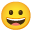 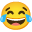 Úgy hogy siettem vissza a szállásra másik ruháért . És utánna elmentünk vacsorázni Nov4:Reggel elmentünk dolgozni  ez volt az első napunk a munka helyen . Segítettünk, amiben tudtunk . Nov5:  Reggel elmentünk dolgozni 2.nap a munkába. És gyantáztunk. És takarítottunk. Nov6: Portóban utaztunk. 9-10korul jöttek értünk Filiph volt az idegen vezetőnk. Voltunk ott, ahol a Harry Potter könyv íródott és mondta Filiph hogy itt a diákok úgy öltöznek mint a filmben . Voltunk egy hatalmas bevásárló központba . És utána haza mentünk és X faktort néztünk a tanárnővel. Nov7:  9:30kor keltünk és reggeliztünk aztán meg egésznap pihentünk. Este X faktort néztünk Nov 8: Felkeltünk reggel ,elindultunk reggel munkába és kiderült hogy hétfőn nincs kozmetika nyitva sehol , akkor haza jöttünk és itthon szemöldököt szedtünk és masszíroztunk utána filmeztünk kajáltunk es haza jöttünk pihentünk és aludtunk. Nov9: egész nap segítettünk Tinanak amiben tudtunk .Nov10:7-8 között keltünk és reggelizünk kicsit telefonoztunk és mentünk dolgozni . Nem tudtunk segíteni az nap semmiben ezért csak néztük .Nov11: 8kor keltünk és reggelizünk kicsit telefonoztunk és mentünk dolgozni . Nem tudtunk segíteni az nap semmiben ezért csak néztük .Nov12: 8 között keltünk és reggelizünk kicsit telefonoztunk és mentünk dolgozni .  Legyantáztam a Laura lábát . És jött értünk Marina kocsival 17:30ra és mentünk vacsorázni .Nov13: végre hétvége volt felkeltünk 9:30kor meg reggeliztünk utána filmeztünk később ” únót” játszottunk . Dél körül mentünk ebédelni  utána haza jöttünk filmeztünk és este vacsora utunk utánna sietünk vissza az Xfaktorra. Tanár úrral játszottunk Kahootot. És mentünk aludni .Nov14: végre hétvége volt felkeltünk 9:30kor meg reggeliztünk utánna filmeztünk később unot játszottunk . Dél körül mentünk ebédelni  utánna haza jöttünk filmeztünk és este vacsora utunk utána sietünk vissza az Xfaktorra .  Ez után zenét hallgatunk beszélgettünk a lányokkal . Es hajnali 2kor bedőltünk az ágyba . Nov15 Ez a nap szabad volt mindig a kozmetikásoknak, mert hétfőn egy üzlet sincs nyitva . Ezért otthon voltunk ebéd után a tanár úrral elmentünk fagyizni utána a partra ott egy “kicsit” eláztunk . Haza értünk és átöltöztünk utána netflixeztunk . Vacsora időig . Vacsora után sietünk vissza a szállásra, hogy nézzük a Magyar- Lengyel meccset ,mi nyertünk 2-1re  utánna meg zenét hallhattunk, és beszéltünk, aztán mindenki ment aludni .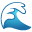 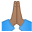 Nov16: 8 között keltünk és reggelizünk kicsit telefonoztunk és mentünk dolgozni . Laurával voltam ebédig mert rosszul lett és haza ment . Utána egésznap 17:30ig egyedül voltam már vártam hogy végezhessek. Jött értem Marina elmentünk a fiukért utána a lányokért és mentünk vacsorázni a partra. Utána mentünk haza fürödtünk és aludtunk 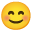 Nov17: 8 között keltünk és reggelizünk kicsit telefonoztunk és mentünk dolgozni . Laura nem jött mert rosszul érezte magát úgyhogy egesznap egyedül voltam . Nem tudtam semmit csinalni . Úgyhogy csak néztem ki a fejemből . Jött értem Marina elmentünk a fiukért utána a lányokért és mentünk vacsorázni a partra. Utána mentünk haza fürödtünk és aludtunk Nov18:  8 között keltünk és reggelizünk kicsit telefonoztunk és mentünk dolgozni . Laura jött velünk már jobban volt. Arcon dolgoztunk Tina meg mutatott egy gépet  és a működését . Utána ebédelni mentünk Tinával meghívott minket hogy megmutassa mi az az étel ami náluk szokás . Nagyon ízlett de nagyon sok volt nem tudtuk meg enni .Még vacsoránál se voltunk éhesek . Haza fele menet vettünk Kevinnek gyertyát már pénteken lesz a szülinapja és az volt a tervünk hogy éjfélkor énekelünk neki hogy boldog születésnapot Nagy meglepetés volt ! Ettünk egy kis tortát és mentünk aludni Nov19:  8 között keltünk  kicsit nehezen ,reggeliztünk ,kicsit telefonoztunk és mentünk dolgozni . Laura jött velünk már jobban volt.  Ma volt az utolsó munka napunk itt . Nem nagyunk tudtunk semmit csinálni ezért csak néztük hogy mit csinálnak . Oda adtuk az ajándékokat és mentünk haza este fele . Vacsiztunk utána a Kevin szülinapját ünnepeltük beszélgettünk unoztunk utánna aludtunk. Nov20 : reggel 9re már értünk jött a busz és mentünk Bragaba kirándulni . Először egy várnál voltunk utána mentünk egy parkba ami gyönyörű  volt  utána elvittek minket ebédelni a mekibe  . Ez után haza indultunk . Nov21: 9:30kor reggeliztünk  volt a ki szörfözni volt aki otthon maradt és pihent én nem voltam jól ezért maradtam inkább . Akik otthon maradtak velük lesétáltunk a partra ebédelni ott találkoztunk mindenkivel és vissza már együtt mentünk . Este vacsora után karaoket játszottunk voltak mentorok inkább Xfaktorra hasonlított, a jó hangulat az meg volt  Nov22: felkeltünk reggeliztünk délben meg Chantal meg Dominika vittek el minket ebédelni egy nagyon szép helyre , nagyon finom volt az étel és jó volt a kiszolgálás is . Csináltattak nekünk egy tortátHaza mentünk és volt aki a szobájába vonult volt aki maradt a többiekkel . Páran sírtak hogy haza kell menni mert jól érezték magukat . Este valaki aludt valaki nem. 3kor keltünk 4kor indultunk a repülőhöz becsekkoltunk ,5:50kor volt kapuzárás . 6:25kor indult a gép sötétben szálltunk fel  . Sokan elaludtunk a gépen ,mikor leszálltunk mindenkit ott vártak a hozza tartozók . Fejes Alexandra 12E